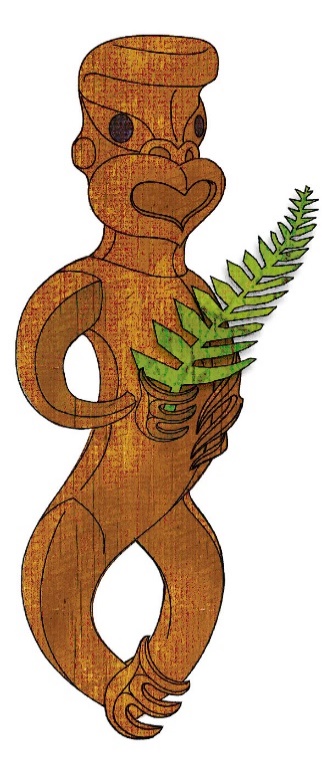 TOURISM MĀORIUNIT STANDARD 17791 (version 7)Explain kaitiaki practices in a tourism Māori contextLevel 3, Credits 5ĀKONGA BOOKLET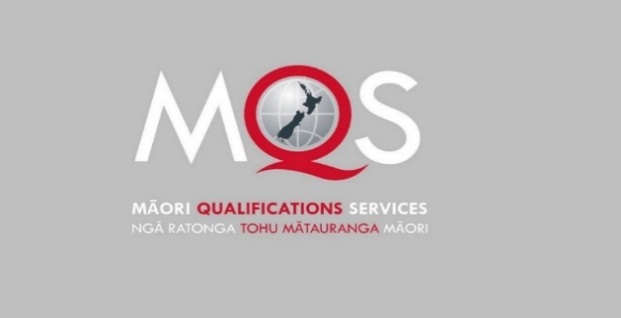 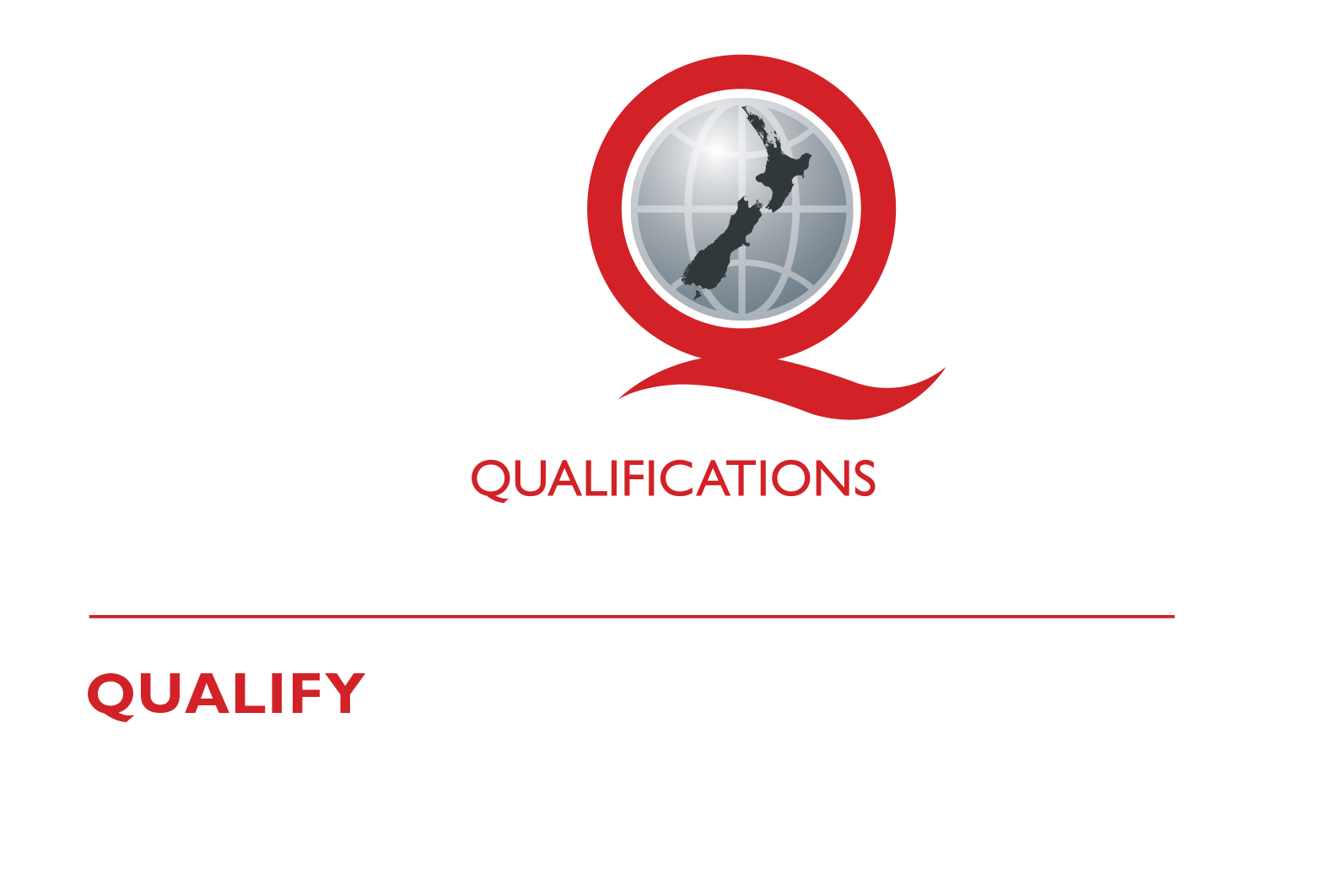 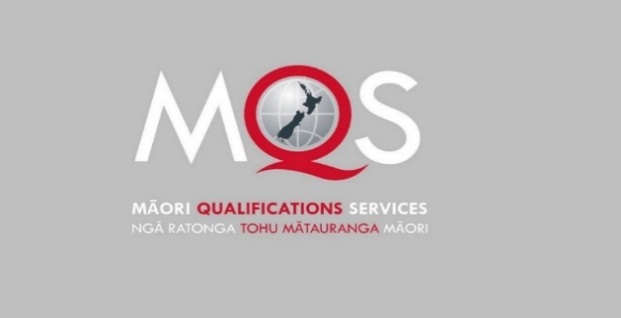 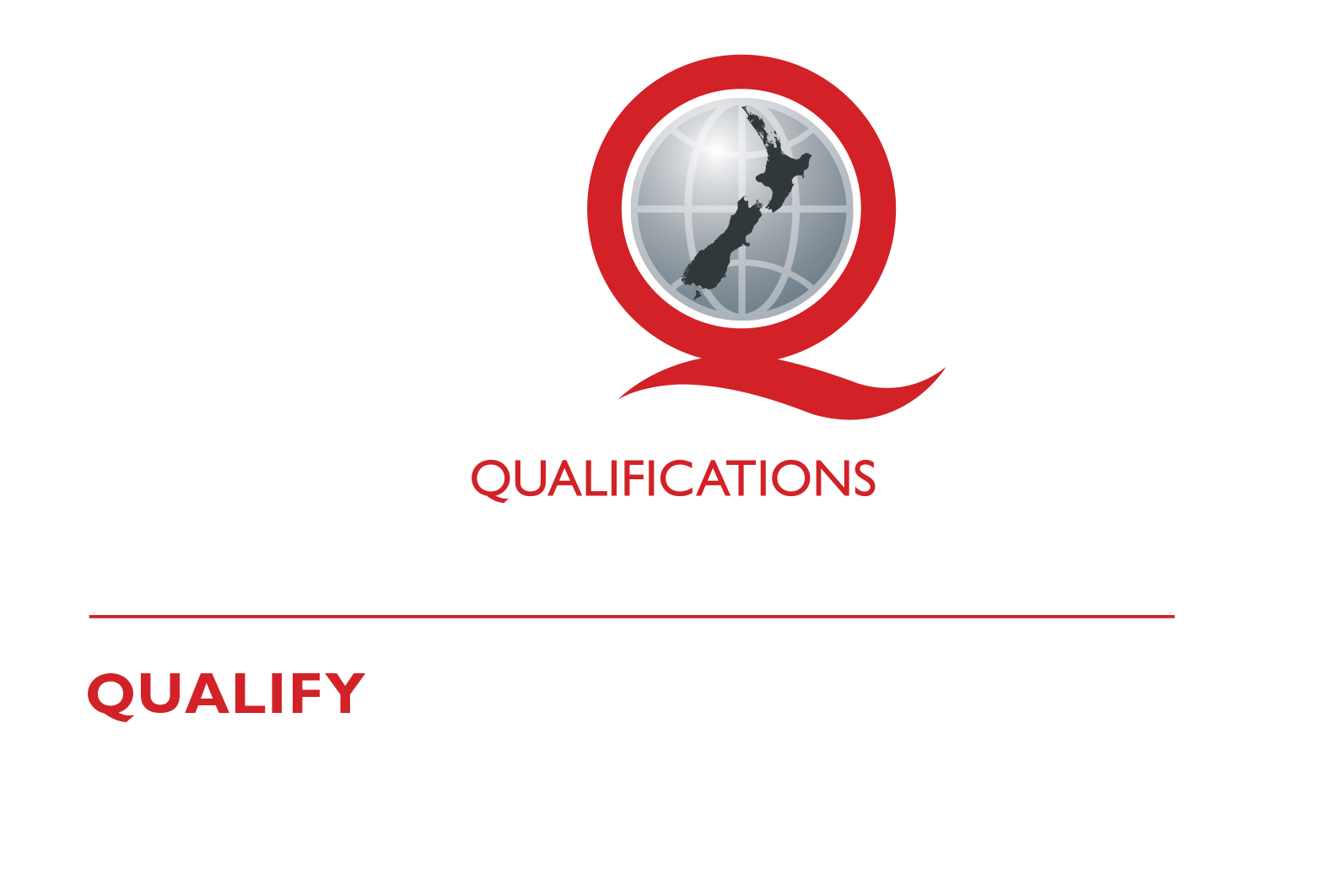 Tēnā koeThis is your assessment booklet for Tourism Māori unit standard 17791 Explain kaitiaki practices in a tourism Māori contextAssessment criteriaThere are THREE (3) assessment tasks for this standard that you must correctly complete.  The tasks are:1	a	Find out what is meant by kaitiaki practices and how they pertain to Ranginui (sky father) and Papatūānuku (earth mother)	b	Explain two different kaitiaki practices and how they are applied in tourism Māori2	Research THREE kāwai tīpuna/atua – Tāne, Tangaroa and one other and identify TWO kaitiaki practices for each, that are appropriate to tourism Māori.3	Interview tourism industry practioners from your local rohe and discuss kaitiaki practices and how they relate to three different tourism events/activities.Your kaiako will discuss the length of time you have to complete this.  PLEASE remember to reference where you get your information from.  Your kaiako will discuss this with you.AuthenticityAs per NZQA requirements:all work submitted for assessment must be produced by youthe assessor will consider (and manage) the potential for work to have been copied, borrowed from another ākonga, photocopied from a book, or downloaded from the internet.You may work with and learn from others to gather information from a variety of sources.  However, the assessor must be clear that the work to be assessed has been processed and produced by you.  To help manage authenticity of your work, where you are asked to complete any written tasks, you will be asked to use your own words as well as provide reference/s for your information.If you have any pātai, or are unsure about anything, kōrero ki tō kaiako.For further information, please refer to the following link:http://www.nzqa.govt.nz/providers-partners/assessment-and-moderation/assessment-of-standards/generic-resources/authenticity/.You may use the attached sheet to record your answers and/or use a range of other techniques to present your descriptions – e.g. PowerPoint, mind maps, posters, drawings etc.You must present information in your own words, and references must be provided.Assessment Task 1aAssessment Task 1bAssessment Task 2Assessment Task 3Reference/s:NameOrganisationKaiako/AssessorNSN NumberPaetae/AchievementPeople credited with this unit standard are able to explain kaitiaki practices in a tourism Māori context.ĀKONGA ASSESSMENT TASK SHEETNameNSN #Find out what is meant by kaitiaki practices and how they pertain to Ranginui (sky father) and Papatūānuku (earth mother).  Record TWO kaitiaki practices (ONE from Ranginui and ONE from Papatūānuku) below and give a brief explanation (one paragraph) about each one.Find out what is meant by kaitiaki practices and how they pertain to Ranginui (sky father) and Papatūānuku (earth mother).  Record TWO kaitiaki practices (ONE from Ranginui and ONE from Papatūānuku) below and give a brief explanation (one paragraph) about each one.12Additional space for ākonga to complete assessmentFrom your findings above in Task 1a, explain two different kaitiaki practices and how they are applied in tourism Māori.Kaitiaki Practice 1Kaitiaki Practice 2Additional space for ākonga to complete assessmentResearch THREE kāwai tīpuna/atua – Tāne, Tangaroa and one other and identify TWO kaitiaki practices for each, that are appropriate to tourism Māori, that ensure the relationship between people and their environments are protected and kept in a healthy state.  When writing up your research, include the domain or realm they are kaitiaki of.Research THREE kāwai tīpuna/atua – Tāne, Tangaroa and one other and identify TWO kaitiaki practices for each, that are appropriate to tourism Māori, that ensure the relationship between people and their environments are protected and kept in a healthy state.  When writing up your research, include the domain or realm they are kaitiaki of.Research THREE kāwai tīpuna/atua – Tāne, Tangaroa and one other and identify TWO kaitiaki practices for each, that are appropriate to tourism Māori, that ensure the relationship between people and their environments are protected and kept in a healthy state.  When writing up your research, include the domain or realm they are kaitiaki of.Research THREE kāwai tīpuna/atua – Tāne, Tangaroa and one other and identify TWO kaitiaki practices for each, that are appropriate to tourism Māori, that ensure the relationship between people and their environments are protected and kept in a healthy state.  When writing up your research, include the domain or realm they are kaitiaki of.Research THREE kāwai tīpuna/atua – Tāne, Tangaroa and one other and identify TWO kaitiaki practices for each, that are appropriate to tourism Māori, that ensure the relationship between people and their environments are protected and kept in a healthy state.  When writing up your research, include the domain or realm they are kaitiaki of.Research THREE kāwai tīpuna/atua – Tāne, Tangaroa and one other and identify TWO kaitiaki practices for each, that are appropriate to tourism Māori, that ensure the relationship between people and their environments are protected and kept in a healthy state.  When writing up your research, include the domain or realm they are kaitiaki of.TaneTaneTaneTaneTaneTane11kaitiaki practicekaitiaki practice22kaitiaki practicekaitiaki practiceTangaroaTangaroaTangaroaTangaroaTangaroaTangaroa11kaitiaki practicekaitiaki practice22kaitiaki practicekaitiaki practiceOne other kāwai tīpunaOne other kāwai tīpunaOne other kāwai tīpunaOne other kāwai tīpunaOne other kāwai tīpuna1kaitiaki practicekaitiaki practice2kaitiaki practicekaitiaki practiceAdditional space for ākonga to key in answerAdditional space for ākonga to key in answerAdditional space for ākonga to key in answerAdditional space for ākonga to key in answerAdditional space for ākonga to key in answerTask 3	(1.3)Task 3	(1.3)Interview kaumātua, pakeke, tāua, poua, or iwi authority from your local rohe and discuss kaitiaki practices and how they relate to three different tourism events/activities.Interview kaumātua, pakeke, tāua, poua, or iwi authority from your local rohe and discuss kaitiaki practices and how they relate to three different tourism events/activities.The events/activities may be:The events/activities may be:tramping, fishing, Matariki/Puanga/Puaka celebrations, swimming, hunting, waka, awa, roto, moana, maunga, ngahere, iwi commemorations, Te Matatini, ANZAC, Waitangi celebrations.tramping, fishing, Matariki/Puanga/Puaka celebrations, swimming, hunting, waka, awa, roto, moana, maunga, ngahere, iwi commemorations, Te Matatini, ANZAC, Waitangi celebrations.Name the three events/activities below and explain the kaitiaki practices the local rohe applied to each event/activity.Name the three events/activities below and explain the kaitiaki practices the local rohe applied to each event/activity.Event/ActivityKaitiaki practice1Event/ActivityKaitiaki practice23